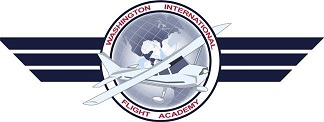 Washington International Flight AcademySecurity Awareness TrainingCertificate of CompletionIndependent CFI__________________________________		___________________________________Name of CFI					CFI Certificate Number__________________________________		___________________________________Date of Training 					Type of Training (Initial or Recurrent)__________________________________		___________________________________Name of Training Instructor (if any)			Type of Program (TSA or Alternative)I certify that I received security awareness training, as required by 49 CFR Part 1552, on the date indicated above. I also certify that any alternative security awareness training program I use to comply with 49 CFR Part 1552 meets the criteria in CFR Part 1552.23 (c) or (d).____________________________________________CFI’s signature____________________________________________Flight School Authorized Official Name & Signature